 JIHOČESKÝ KRAJ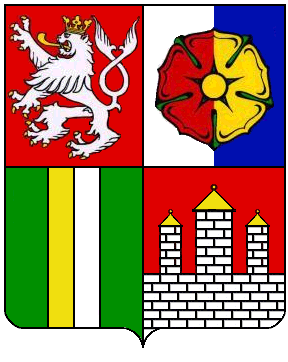 DOTAČNÍ PROGRAM (administrovaný Odborem evropských záležitostí)My v tom jihočechy nenecháme I(Podpora rodin s dětmi od 3 let do DOVRŠENÍ 19 let na školní a mimoškolní aktivity)1. výzva pro rok 2022PRAVIDLATento dotační program není v režimu veřejné podporyVypracoval: OEZISchváleno: usnesením Zastupitelstva Jihočeského kraje č. ……. ze dne  15. 8. 2022Platná od: 15.8.2022Účinná od: 16. 8. 2022Rozsah působnosti: Jihočeský krajStruktura a obsah dotaČNÍho programu1. Základní rámec programu	31.1	Název programu	31.2	Zdůvodnění programu	31.3	Cíle a priority programu	31.4	Vztah dotačního programu k veřejné podpoře	32. Pravidla dotačního programu	32.1	Všeobecné podmínky	32.2	Podporované aktivity	52.3	Oprávnění žadatelé o dotaci	52.4   	Uznatelné náhrady	62.5	Harmonogram přípravy a realizace dotačního programu na rok 2022	73. Podávání žádosti o dotaci	83.1	Způsob a místo doručení žádosti	83.2	Termín podání	83.3	Požadovaná dokumentace k žádosti	84. Hodnocení	94.1 	Formální kontrola a věcné posouzení návrhu výše dotace	94.2 	Rozhodování o přidělení a schválení výše dotace	95. Realizace aktivit	95.1	Dotační smlouva	95.2	Platební podmínky	105.3	Podávání zpráv, vyúčtování dotace, kontrola	105.4     	Publicita	106. Organizační zajištění programu	117. Přílohy pravidel pro žadatele	111. Základní rámec programu1.1	Název programuDotační program Jihočeského kraje „My v tom Jihočechy nenecháme I“ (dále jen „dotační program“). Program je neinvestičního charakteru. Program nemá opatření.1.2	Zdůvodnění programuTento dotační program je příspěvkem Jihočeského kraje na podporu rodin s dětmi s přihlédnutím k aktuální ekonomické situaci a razantně se zvyšujícím nákladům rodinných rozpočtů na zajištění základních potřeb (vzrůstající ceny energií, vzrůstající hypoteční úroky, ceny nájmů, dopravy, potravin atd.). 1.3	Cíle a priority programuHlavním cílem dotačního programu je podpora zachování a rozvoje školní a mimoškolní zájmové činnosti dětí a mládeže, školního stravování a ubytování dětí a mládeže s trvalým pobytem na území Jihočeského kraje. Dalším cílem dotačního programu je podpora aktivit dětí pobírajících příspěvek na péči (např. handicapovaných dětí) s trvalým pobytem na území Jihočeského kraje. 1.4	Vztah dotačního programu k veřejné podpořeFinanční podpora poskytovaná z dotačního programu nezakládá režim veřejné podpory.2.	Pravidla dotačního programuV této kapitole je vymezeno věcné zaměření dotačního programu, stanovený okruh oprávněných žadatelů a druhy úplat, které lze z prostředků dotačního programu kompenzovat. Celková alokace programu činí 150 mil. Kč.Pravidla programu (dále též jen „Pravidla“) včetně všech příloh, dokumentů, oznámení, rozhodnutí apod. budou zveřejněna od 16. 8. 2022 na internetových stránkách Jihočeského kraje (www.kraj-jihocesky.cz) v sekci Dotace, Fondy EU a na stránce zde.2.1	Všeobecné podmínkyPodpora Jihočeského kraje bude vyplacena za splnění následujících podmínek:Dotace v tomto dotačním programu může být požadována pouze na práci s dětmi a mládeží (dále také jako „děti, žáci, mládež“) či na školní stravování, ve věkové kategorii od 3 let (k 1. 8. 2022) do dovršení 19 let (k 1. 8. 2022) v případě, že ke dni podání žádosti nemá žák ukončené středoškolské vzdělání. Děti musí mít trvalý pobyt v Jihočeském kraji k 1. 8. 2022. Dotace bude poskytnuta na kompenzaci úhrad za účast dětí na podporovaných aktivitách.Podporovány budou děti žijící ve společné domácnosti, v níž je:pobírána dávka „Přídavek na dítě“ (alespoň v některém měsíci roku 2022) nebopobírána dávka „Příspěvek na bydlení“ (v prvním nebo druhém čtvrtletí roku 2022) nebočistý měsíční příjem připadající na člena společné domácnosti ve výši maximálně 13 000,- Kč včetně.Podmínkou pro přiznání a vyplacení podpory je, že zákonný zástupce podporované osoby a jeho manžel/druh/partner není ke dni podání žádosti o podporu déle než 6 měsíců veden v evidenci uchazečů o zaměstnání (potvrzeno úřadem práce na formuláři přílohy č. 6 Pravidel)Nárok na podporu je ze strany zákonných zástupců prokazován v případě pobírání dávek „Příspěvek na bydlení“ nebo „Přídavek na dítě“ potvrzením z úřadu práce (příloha č. 6  Pravidel). Pokud není ve společné domácnosti, kde žije podporované dítě, pobírána dávka „Příspěvek na bydlení“ nebo „Přídavek na dítě“, je nárok na podporu prokazován výší příjmů na stanoveném vzorovém formuláři žádosti o podporu (příloha č. 7 Pravidel.)Za rozhodné příjmy pro poskytnutí podpory se považují níže uvedené příjmy. K prokázání výše čistého příjmu na člena společné domácnosti je nezbytné doložit:u příjmů ze závislé činnosti (pracovní poměr, dohoda o pracovní činnosti a dohoda 
o provedení práce, odměna jednatele, odměna zastupitele apod.) – potvrzení od zaměstnavatele/zaměstnavatelů o průměrném čistém měsíčním příjmu za poslední tři měsíce předcházející okamžiku podání žádosti o podporu, pokud posuzované osoby ve společné domácnosti nemají žádný jiný příjem,u příjmů ze závislé činnosti, pokud posuzované osoba ve společné domácnosti mají další příjmy, které uvádí v daňovém přiznání (např. příjmy z pronájmu nebo kapitálového majetku) au příjmů OSVČ a dalších příjmů, které jsou předmětem daně z příjmů fyzických osob – vyplněný přehled příjmů z daňového přiznání za rok 2021 (příloha č. 8 Pravidel),u dávek nemocenského pojištění (např. nemocenská, ošetřovné, mateřská) – potvrzení zaměstnavatele, popř. okresní správy sociálního zabezpečení o výši pobírané dávky za poslední tři měsíce předcházející okamžiku podání žádosti o podporu,u starobního, vdovského/vdoveckého, sirotčího, invalidního důchodu – potvrzení okresní správy sociálního zabezpečení o výši pobíraného důchodu k okamžiku podání žádosti 
o podporu,u rodičovského příspěvku – potvrzení úřadu práce o měsíční výši příspěvku (příloha č. 6 Pravidel),o podpory v nezaměstnanosti a při rekvalifikaci – potvrzení úřadu práce o měsíční výši podpory (příloha č. 6 Pravidel),u ostatních příjmů (např. skutečně obdržené výživné, výsluhové náležitosti a nároky u vojáků z povolání a členů bezpečnostního sboru atd.) - vyčíslení průměrné měsíční výše těchto příjmů za poslední tři měsíce předcházející okamžiku podání žádosti o podporu na stanoveném formuláři (příloha č. 7 Pravidel).Jednotlivé doložené příjmy budou uvedeny na formuláři žádosti o podporu (příloha č. 7 Pravidel), na kterém bude také vykázáno splnění posuzované hranice měsíčního průměrného čistého příjmu na člena společné domácnosti (max. 13 000 Kč). Údaje uvedené v žádosti o podporu musí být pravdivé a odpovídající skutečnosti. Žádost o podporu musí být doložena výše uvedenými doklady.Žádost o podporu (finanční příspěvek) podávají zákonní zástupci prostřednictvím organizace, která zajišťuje podporované aktivity. Organizace zkontroluje nárok na podporu a předložené doklady, následně na základě předložených podkladů podává žádost o dotaci Jihočeskému kraji. Žádost o dotaci bude obsahovat počet dětí s požadovanou celkovou finanční částkou, jmenný seznam dětí a požadovanou částku za každé dítě (vzor je povinnou přílohou formuláře žádosti o dotaci – přílohy č. 5 Pravidel). Podklady předkládané rodiči nebo zákonnými zástupci nejsou součástí žádosti o dotaci předkládané Jihočeskému kraji. Při zachování všech podmínek GDPR zůstávají uloženy u žadatele pro případ kontroly po dobu 3 let od ukončení programu. Výše příspěvku na jednotlivce činí max. 4 000,- Kč.Žadatel (organizace) může podat Jihočeskému kraji v rámci dotačního programu jednu žádost s výjimkou subjektů zastřešujících organizační jednotky bez právní subjektivity zřízené v rámci jedné právnické osoby s právní subjektivitou (nevztahuje se na právnické osoby vykonávající činnost škol a školských zařízení). Tyto subjekty mohou podat více žádostí. Pokud se v průběhu realizace aktivit v podporovaném období navýší u žadatele o dotaci počet dětí splňujících podmínky programu, požádá žadatel o změnu smlouvy formou dodatku smlouvy. V případě, že již byla úplata za podporovanou aktivitu ze strany rodičů uhrazena, lze příspěvek využít na zpětné vrácení takové platby.Podporované osoby mohou čerpat příspěvek do výše 4 000,- Kč u různých organizací, zajišťujících aktivity dle tohoto programu. Jihočeský kraj vyplatí každé organizaci 100 % poskytnuté podpory jednotlivým osobám. Je vyloučen souběh podpory dítěte pobírajícího příspěvek na péči do dovršení věku 
8 let v dotačním programu My v tom Jihočechy nenecháme II s podporou v tomto dotačním programu na podporu dětí ve věku 3 – 19 let. 2.2	Podporované aktivityPodporovanými aktivitami podle tohoto dotačního programu jsou:předškolní vzdělávání (MŠ), ubytování žáků v domově mládeže, internátu a škole v přírodě,vzdělávání v základních uměleckých školách (ZUŠ), zájmové vzdělávání ve střediscích volného času, školních klubech a školních družinách,školní stravování, další zájmové, volnočasové, tělovýchovné a sportovní aktivity dětí (kroužky, soustředění, kurzy apod.),ambulantní a terénní sociální služby podle zákona č. 108/2006 Sb., o sociálních službách, ve znění pozdějších předpisů (centra denních služeb, denní stacionáře, noclehárny, průvodcovské a předčitatelské služby, odlehčovací služby, osobní asistence). V rámci dotačního programu jsou kompenzovány úplaty za členské příspěvky, školní a mimoškolní aktivity stanovené příslušnými právními předpisy a ostatní úplaty za kurzy, soustředění a akce, které souvisí se školními i mimoškolními volnočasovými aktivitami dětí a mládeže, a úplaty za ambulantní 
a terénní sociální služby.2.3	Oprávnění žadatelé o dotaciOprávněným žadatelem může být pouze organizace, která zahájila činnost nejpozději rok před vlastním podáním žádosti o dotaci. Oprávněnými žadateli jsou za splnění shora uvedené podmínky:právnické osoby se sídlem, příp. provozovnou a působností na území Jihočeského kraje, které mají jako jednu z hlavních činností provozování sportovních a tělovýchovných, uměleckých, vzdělávacích, nebo volnočasových činností a organizují činnost dětí a mládeže, nebo mají obecně ve svých stanovách zakotvenu práci s dětmi a mládeží, nebo jsou poskytovateli ambulantních a terénních sociálních služeb podle zákona č. 108/2006 Sb., o sociálních službách, ve znění pozdějších předpisů. Žadatelé mohou mít tuto právní formu nebo musí být poskytovateli školního stravování:spolky podle zákona č. 89/2012 Sb., občanský zákoník, ústavy podle zákona č. 89/2012 Sb., občanský zákoník, obecně prospěšné společnosti zřízené podle zákona č. 248/1995 Sb., o obecně prospěšných společnostech,obce včetně dobrovolných svazků obcí se sídlem na území Jihočeského kraje,právnické osoby vykonávající činnost školy a/nebo školského zařízení se sídlem na území Jihočeského kraje, vyjma příspěvkových organizací, jejichž zřizovatelem je Jihočeský kraj, právnické osoby a fyzické osoby podnikající se sídlem a působností na území Jihočeského kraje v oblasti sportu, nebo zájmové činnosti dětí a mládeže a zájmového vzdělávání,právnické osoby, které jsou poskytovateli ambulantních a terénních sociálních služeb podle zákona č. 108/2006 Sb., o sociálních službách, ve znění pozdějších předpisů, vyjma příspěvkových organizací, jejichž zřizovatelem je Jihočeský kraj. Subjekty se sídlem mimo území Jihočeského kraje mohou žádat pouze pro své organizační jednotky, pobočné spolky nebo místní skupiny, které mají sídlo/provozovnu na území Jihočeského kraje.Dotaci nelze poskytnout:žadatelům, kteří mají v době podání žádosti nebo v době, kdy má být veřejná finanční podpora poskytnuta, dluhy k Jihočeskému kraji po lhůtě splatnosti,žadatelům, kteří v předchozím období poskytnutou dotaci nebo návratnou finanční výpomoc řádně nevypořádali a nevyúčtovali,fyzickým osobám, které neprokážou bezúhonnostprávnickým osobám, jejichž statutární zástupci neprokážou bezúhonnost,právnickým osobám, které se nachází v úpadku podle zákona č. 182/2006 Sb., 
o úpadku a způsobech jeho řešení (insolvenční zákon), ve znění pozdějších předpisů,právnickým osobám, které se nachází v likvidaci,žadatelům, vůči jejichž majetku je vedena exekuce.Potenciální žadatelé nejsou oprávněni k předkládání návrhů ani k získání dotace, jestliže:byli usvědčeni z trestného činu týkajícího se profesionálního chování rozsudkem, který je pravomocný (tj. není proti němu řádný opravný prostředek),jsou vinni vážným přestupkem proti profesionálnímu chování dokázanému jakýmkoliv prokazatelným způsobem,nesplnili povinnosti týkající se zaplacení příspěvků na sociální zabezpečení podle zákonných ustanovení,nesplnili povinnosti týkající se zaplacení daní podle zákonných ustanovení.Organizace zřizované Jihočeským krajem, které zajišťují aktivity podporované v tomto dotačním programu a které by splňovaly podmínky pro poskytnutí dotace, se řídí pravidly uvedenými pod body 2.1 (vyjma ustanovení o podání žádosti o dotaci), 2.2 a 2.4. Organizace zřizované Jihočeským krajem se budou registrovat na webové stránce zde. jako poskytovatel aktivit a budou ověřovat nárok na příspěvek pro podporovanou aktivitu včetně jeho výše přiznané od jiných poskytovatelů jednomu dítěti obdobně jako žadatelé v tomto dotačním programu. Organizace zřizované Jihočeským krajem nepodávají žádost o dotaci a podporu v tomto dotačním programu. 2.4   Uznatelné náhradynáhrada úplaty za předškolní vzdělávání dle § 6 vyhl. MŠMT č. 14/2005 Sb., o předškolním vzdělávání,náhrada úplaty za ubytování v domově mládeže, internátu a škole v přírodě dle vyhl. MŠMT 
č. 108/2005 Sb., o školských výchovných a ubytovacích zařízeních a školských účelových zařízení, náhrada úplaty za umělecké vzdělávání dle § 8 vyhl. MŠMT č. 71/2005 Sb., o základním uměleckém vzdělávání, náhrada úplaty za zájmové vzdělávání ve střediscích volného času, školních klubech a školních družinách dle části III. vyhlášky MŠMT č. 74/2005 Sb. o zájmovém vzdělávání, náhrada úplaty za školní stravování dle § 5 vyhl. MŠMT č. 107/2005 Sb., o školním stravování,členské příspěvky u subjektů zajišťujících zájmové, volnočasové, tělovýchovné a sportovní aktivity dětí a mládeže.účastnické poplatky za další zájmové, volnočasové, tělovýchovné a sportovní aktivity dětí a mládeže,náhrada úplaty za ambulantní a terénní sociální služby podle zákona č. 108/2006 Sb., o sociálních službách, ve znění pozdějších předpisů, poskytované dětem od tří let věku ke dni podání žádosti.Podpora se bude týkat prvního pololetí školního roku 2022/2023, tj. aktivit provozovaných od 1. 9. 2022 do 31. 1. 2023, nebo těch, které s 1. pololetím věcně a časově souvisí, avšak konají se až po uvedeném časovém rozmezí. U členských příspěvků se může podpora týkat i roku 2023 tedy 2. pololetí školního roku 2022/2023, pokud budou členské příspěvky hrazeny v podporovaném období, tj. od 1. 8. 2022 do 31. 1. 2023. Podporu bude možné proplatit i zpětně, pokud již cílový příjemce uhradil stanovenou úplatu žadateli před podáním žádosti o dotaci.Výše náhrad za úplaty, členské příspěvky a účastnické poplatky nesmí být meziročně vyšší o více než 20 procent.2.5	Harmonogram přípravy a realizace dotačního programu na rok 20223.	Podávání žádosti o dotaci Tato část Pravidel stanoví požadavky pro předkládání žádostí o dotaci a následné postupy.3.1	Způsob a místo doručení žádosti	Před vlastním podáním žádosti o poskytnutí dotace je žadatel povinen se registrovat na portálu zde (od 16. 8. 2022) a ověřit, zda u jiného žadatele, který se účastní dotačního programu, nemá dotyčné dítě vyčerpán stanovený limit. Na základě informací z této aplikace může žadatel do žádosti zadat za dítě pouze takovou částku, která nebude v součtu za poskytované služby od všech žadatelů přesahovat stanovenou částku 4 000,- Kč. Pokud bude tento limit u jednotlivce překročen, není možné žádosti o poskytnutí dotace vyhovět. Pokud bude mít jednotlivec vyčerpánu určitou částku ze 4 000,- Kč, je možné příspěvek čerpat pouze do výše uvedeného limitu, tzn. nejvíce rozdíl mezi již vyčerpanou částkou u jiného žadatele a celkovou částkou 4 000,- Kč. Limit bude kontrolován automaticky po vyplnění požadované částky dotace na dítě. Údaje vyplněné v registru se musí shodovat s údaji uvedenými v příloze žádosti o dotaci. Po podání žádosti o dotaci již nelze údaje v registru upravovat.Žádost o dotaci podávají žadatelé elektronicky prostřednictvím webové aplikace Jihočeského kraje Portál občana, a to v termínech uvedených v harmonogramu výše. Pro podání elektronické žádosti se musí žadatel zaregistrovat do webové aplikace Portál občana. Registrace je možná přes webové stránky Jihočeského kraje na odkazu zde. Podrobný postup pro podání žádosti o poskytnutí dotace bude zveřejněn od 16. 8. 2022 na webových stránkách Jihočeského kraje zde. Zde jsou k dispozici v elektronické podobě také všechny související dokumenty (např. Vzor příloh k žádosti) a další potřebné informace.Po provedení registrace bude zpřístupněna žádost o dotaci, kterou žadatel vyplní (vyplnění žádosti bude možné od 16. 8. 2022), nechá ji v aplikaci zkontrolovat a zkompletuje ji před podáním. Zároveň 
do žádosti vloží všechny potřebné přílohy a žádost nejdříve od 15. 9. 2022 podá prostřednictvím aplikace Portál občana. Neobsahuje-li podaná žádost kvalifikovaný elektronický podpis, žadatel ji vytiskne, fyzicky podepíše a zašle na adresu Jihočeského kraje, U Zimního stadionu 1952/2, 370 76 České Budějovice nebo doručí na podatelnu Jihočeského kraje na stejné adrese, a to nejdříve od 15. 9. 2022. Žadatelé jsou povinni bezpodmínečně dodržovat postup vyplnění a podání žádosti, který je uveden v příloze č. 3 těchto pravidel „Podrobný postup vyplnění a podání elektronické žádosti“. V případě nejasností doporučujeme využít konzultačních hodin.3.2	Termín podáníPříjem žádostí je v termínu od 15. 9. 2022 – do 31. 1. 2023 do 12:00 hodin. Jakákoli žádost obdržená po konečném termínu nebude přijata. 3.3	Požadovaná dokumentace k žádostiKopie úplného výpisu platných údajů a údajů, které byly vymazány bez náhrady nebo s nahrazením novými údaji (údaje o skutečném majiteli právnické osoby) podle zákona č. 37/2021 Sb., o evidenci skutečných majitelů (netýká se právnických osob, které skutečného majitele nemají – viz § 7 uvedeného zákona) ne starší než 6 měsíců;Přehled podporovaných dětí podle podmínek tohoto dotačního programu vygenerovaný z webové aplikace; Kopie úplného výpisu z příslušného rejstříku, případně jiné prokázání existence organizace, živnosti (nevyžaduje se u měst a obcí a u organizací, jejichž zřizovatelem je město nebo obec). 
U dobrovolných svazků obcí dále kopie smlouvy o založení DSO dle § 49 a násl. č.128/2000 Sb., o obcích, v platném znění;Ceník či jiný dokument, o cenách poskytovaných služeb dle jednotlivých aktivit (např. stravování, ceny kroužků, členské příspěvky apod.) za roky 2021, 2022, případně 2023;Čestné prohlášení o bezúhonnosti, Čestné prohlášení žadatele – právnické osoby – ve smyslu § 10a odst. 3 písm. f) zákona č. 250/2000 Sb., o rozpočtových pravidlech územních rozpočtů, ve znění pozdějších předpisů (součást žádosti); Prostá kopie dokladu o existenci bankovního účtu uvedeného v žádosti (smlouva o založení bankovního účtu nebo kopie výpisu z bankovního účtu, potvrzení banky o vedení účtu). 4. Hodnocení 4.1 Formální kontrola a věcné posouzení návrhu výše dotace Vyhodnocovací proces začíná podáním žádosti o poskytnutí dotace, zaevidováním a končí schválením návrhů jednotlivých žadatelů orgány Jihočeského kraje. Všechny řádně podané a zaevidované žádosti o poskytnutí dotace budou vyhodnocovány ve dvou fázích: Formální kontrola – ověření, zda je žádost o poskytnutí dotace úplná a v souladu s požadovanými náležitostmi, včetně požadovaných příloh. Žádost o poskytnutí dotace, která nebude splňovat podmínky kompletnosti, může být pro formální nedostatky vyřazena. Věcné posouzení – je provedeno posouzení požadované výše dotace.Formální a věcné posouzení je provedeno Odborem evropských záležitostí/Oddělením administrace dotačních programů Jihočeského kraje a následně je návrh výše dotace předložen ke schválení Zastupitelstvu Jihočeského kraje. 4.2 Rozhodování o přidělení a schválení výše dotaceO poskytnutí dotace a o uzavření smlouvy o poskytnutí dotace rozhoduje Zastupitelstvo Jihočeského kraje. Žadatelé budou následně informováni o výsledku, zda bylo vyhověno/nevyhověno žádosti o poskytnutí dotace. Tato informace bude uveřejněna na stránkách Jihočeského kraje u příslušného dotačního programu, a to včetně důvodů nevyhovění žádosti o poskytnutí dotace. Žadatel tento postup podáním žádosti akceptuje.Důvody, vedoucí k rozhodnutí o případném nevyhovění žádosti o dotaci mohou být následující:žádost o dotaci je neúplná nebo jinak neodpovídá stanoveným administrativním podmínkám,žadatel nemůže být oprávněným příjemcem dotace podle podmínek Pravidel,žadatel uvedl nepravdivé informace.Rozhodnutí Zastupitelstva Jihočeského kraje ohledně nevyhovění žádosti o poskytnutí dotace, resp. neposkytnutí dotace, je konečné. Na přidělení dotace není právní nárok.Zaměstnanci Krajského úřadu Jihočeského kraje nejsou oprávněni poskytovat informace o skutečnostech, o kterých rozhoduje Zastupitelstvo Jihočeského kraje před jejich přijetím příslušným orgánem, a to ani tehdy, jestliže se na přípravě materiálu pro jednání Zastupitelstva Jihočeského kraje podílejí.5.	Realizace aktivit5.1	Dotační smlouvaPo rozhodnutí Zastupitelstva Jihočeského kraje o udělení dotace bude žadateli zaslán návrh smlouvy 
o poskytnutí dotace, který je přílohou č. 4 Pravidel. Dodatky ke smlouvěDojde-li v průběhu realizace podpory ke skutečnostem, které vedou ke změnám smlouvy, budou tyto sjednány formou písemných číslovaných dodatků k původní smlouvě. Tyto změny musí být na základě písemné žádosti příjemce znovu schváleny Zastupitelstvem Jihočeského kraje a je nutno je oznámit formou písemné žádosti Oddělení administrace dotačních programů Jihočeského kraje nejpozději do 
31. 1. 2023. Žádosti o změnu výše dotace musí být podány prostřednictvím aplikace Portál občana. Ostatní změny či jiná upřesnění stačí písemně sdělit oddělení administrace dotačních programů Jihočeského kraje, a to před okamžikem vzniku změny. Nesplnění cílůJestliže příjemce nevyužije dotaci tak, jak se zavázal a jak bylo dohodnuto ve smlouvě, vyhrazuje si Jihočeský kraj právo přerušit platby, resp. ukončit smlouvu stanoveným způsobem. Dotace Jihočeského kraje může být snížena, resp. může být požadováno úplné nebo částečné vrácení částek již zaplacených, pokud příjemce neplní podmínky smlouvy.5.2	Platební podmínkyVýše dotace schválená Zastupitelstvem Jihočeského kraje bude ve smlouvě stanovena jako zálohová. Záloha na dotaci bude příjemci vyplacena na základě zaslané žádosti o dotaci po podpisu smlouvy. Konečná výše dotace bude stanovena a vypořádána na základě akceptované Závěrečné zprávy a vyúčtování dotace předložené příjemcem dle prokázaných skutečně poskytnutých náhrad. 5.3	Podávání zpráv, vyúčtování dotace, kontrolaPo ukončení podporovaného období bude Jihočeskému kraji předložena Závěrečná zpráva současně s  doložením konečného vyúčtování dotace. Příjemce musí zajistit a předat Jihočeskému kraji úplné informace o podporovaných dětech a skutečné výši poskytnuté kompenzace. Závěrečné zpráva bude příjemcem předložena na předepsaném formuláři (příloha č. 2 Pravidel, formulář Závěrečné zprávy je dostupný na www.kraj-jihocesky.cz u příslušného dotačního programu). Závěrečnou zprávu je nutné doručit do datové schránky Jihočeského kraje, eventuálně písemně 
do 31. 5. 2023 na oddělení administrace dotačních programů Jihočeského kraje. Součástí závěrečné zprávy bude Seznam podporovaných dětí s přehledem skutečného čerpání (příloha č. 9 Pravidel) 
a podpisy zákonných zástupců o přijetí kompenzace.V případě nedodržení termínu odevzdání vyúčtování a Závěrečné zprávy může být příjemci snížena dotace o částku znamenající 5 % z poskytnuté dotace; toto neplatí v případě, že příjemce prokáže, že k nedodržení termínu došlo z reálných a objektivních důvodů.Jihočeský kraj je oprávněn provádět kontroly postupů dle tohoto dotačního programu a využití dotace na stanovený cíl a účel. Příjemce se zavazuje umožnit poskytovateli nebo jím pověřeným osobám provedení kdykoli (i v průběhu realizace) komplexní kontroly postupu, podkladů a výsledků při použití dotace. Tímto ujednáním nejsou dotčena ani omezena práva kontrolních a finančních orgánů státní správy České republiky.5.4     PublicitaPři realizaci akce je příjemce dotace povinen dodržovat pravidla pro publicitu, která jsou obsažena v Metodickém pokynu MP/97/KHEJ, schváleným Radou Jihočeského kraje usnesením 1371/2018/RK-55, Příručka pro publicitu v rámci dotací Jihočeského kraje. Pokyn je uveden v příloze č. 10 k pravidlům tohoto dotačního programu a popisuje náležitosti povinné a nepovinné publicity.Informovanost o akci, publicitu či označení výstupů je příjemce dotace povinen zajistit ve vlastní režii. Informace o používání loga Jihočeského kraje získá příjemce v oddělení vnějších vztahů a zahraniční spolupráce Krajského úřadu Jihočeského kraje.Kontakt: Kancelář hejtmana - oddělení vnějších vztahů a zahraniční spolupráce, Ing. Markéta Chromá, 386 720 374, chroma@kraj-jihocesky.cz6. Organizační zajištění programuVeřejná finanční podpora (dotace) v rámci tohoto dotačního programu bude poskytována v souladu se Směrnicí Jihočeského kraje „Zásady Jihočeského kraje pro poskytování veřejné finanční podpory“ (SM/107/ZK) a obecně platnými právními předpisy.  Realizaci dotačního programu zajišťuje Krajský úřad Jihočeského kraje – Odbor evropských záležitostí, oddělení administrace dotačních programů Jihočeského kraje. Bližší informace o vyhlášeném dotačním programu podá Odbor evropských záležitostí, oddělení administrace dotačních programů Jihočeského kraje:Jiřina Formánková, DiS, tel. 386 720 451, formankova@kraj-jihocesky.cz,Bc. Gabriela Přibylová, tel. 386 720 578, pribylovag@kraj-jihocesky.cz,Bc. Miroslava Sobotovičová, tel 386 720 271, sobotovicovav@kraj-jihocesky.cz,Mgr. Jan Vodička, tel. 386 720 157, vodicka@kraj-jihocesky.cz.V průběhu administrací žádostí mohou být krajským úřadem technicky měněny podoby přílohy č. 6 a 7 s ohledem na poznatky z praxe přijímání jednotlivých žádostí fyzických osob. Tyto technické změny budou vždy respektovat nastavená pravidla dotačního programu. 7.   Přílohy pravidel pro žadateleElektronická žádost o dotaci (Čestné prohlášení o bezúhonnosti, Čestné prohlášení žadatele – právnické osoby – ve smyslu § 10a odst. 3 písm. f) zákona č. 250/2000 Sb., o rozpočtových pravidlech územních rozpočtů, ve znění pozdějších předpisů). Vzor Závěrečné zprávy (vyplnit po ukončení akce). Podrobný postup vyplnění a odeslání elektronické žádosti o dotaci. Vzor smlouvy o poskytnutí dotace.Vzor tabulky Jmenný seznam Podporovaných osob s výší požadované částky na každé dítě.Vzor Potvrzení úřadu práce o pobírání přídavku na děti nebo příspěvku na bydlení.Vzor žádosti o podporu (fyzické osoby) a potvrzení o čistém příjmu na jednotlivého člena rodiny.Vzor výpočtu příjmů z podnikání nebo jiné samostatně výdělečné činnosti Vzor Seznamu podporovaných osob s přehledem skutečného čerpání - příloha závěrečné zprávy.Metodický pokyn pro publicitu MP/97/KHEJ.Tato Pravidla dotačního programu byla schválena Zastupitelstvem Jihočeského kraje usnesením č…..MUDr. Martin Kuba               hejtman krajeOPATŘENÍ(podprogram)Celková alokace (v mil. Kč)Max. výše dotace na podporovanou osobu (v tis. Kč)Min. požadovaná spoluúčast žadatele (v %)Podpora aktivit dětí a mládeže15040Zveřejnění výzvy:16. 8. 2022Zahájení příjmu žádostí o dotaci:15. 9. 2022Ukončení příjmu žádostí o dotaci nebo žádostí o změnu smlouvy:31. 1. 2023, 12:00 hodinKonzultace na oddělení administrace dotačních programů Jihočeského kraje:    od 16. 8. 2022Hodnocení a výběr žádostí, rozhodnutí o přidělení dotace:průběžně do 31. 3. 2023Uzavření smluv o poskytnutí dotace:nejpozději do 2 měsíců od schválení v zastupitelstvu krajeUznatelnost náhrad (podporované období): 1. 8. 2022  - 31. 1. 2023 Závěrečné vyúčtování:nejpozději do 31. 5. 2023Hodnocení a publikace výsledků dotačního programudo 31. 7. 2023